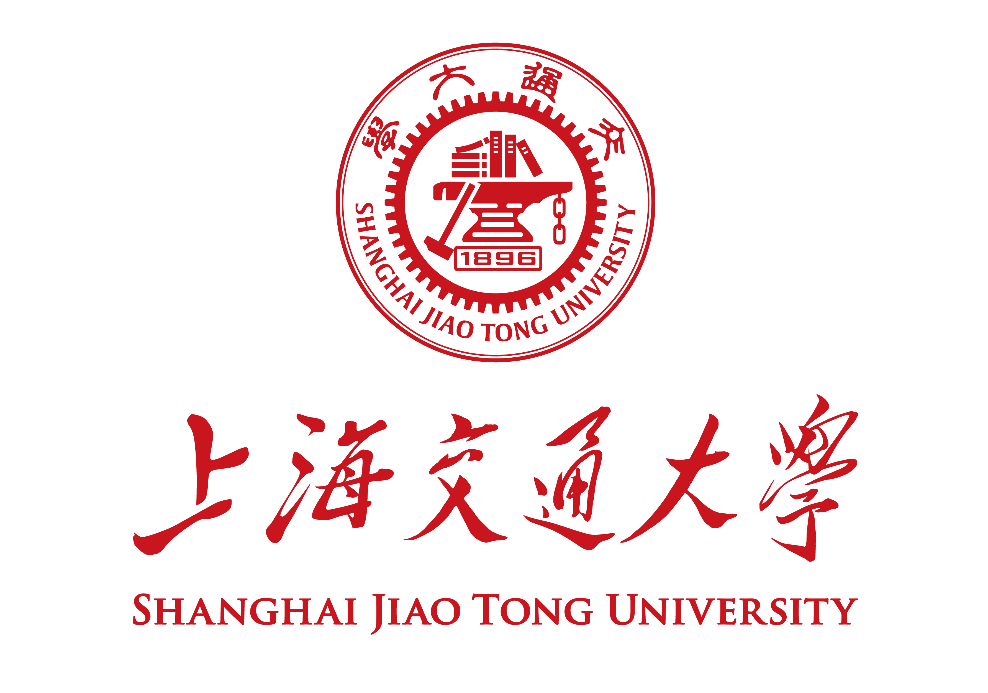 全日制专业学位硕士研究生专业实践考核表Professional Practice Evaluation Form for SJTU Professional Master Students20   年   月   日填表说明专业实践是全日制专业学位硕士研究生实践教学的重要组成部分，是建立以提升职业能力为导向的专业学位研究生培养模式改革的基本要求，也是落实《教育部关于做好全日制硕士专业学位研究生培养工作的若干意见》（教研〔2009〕1号）和《教育部 人力资源与社会保障部关于深入推进专业学位研究生培养模式改革的意见》（教研〔2013〕3号）等文件精神的重要举措。专业学位硕士研究生应按照培养方案要求与院系教学安排，与指导教师一起制定专业实践计划,开展专业实践活动。实践活动中，应按要求提交《上海交通大学全日制专业学位硕士研究生专业实践活动记录表》；实践结束前，应提交本考核表，参加学院组织的考核并通过后，取得相应学分。实践考核成绩为“通过”或“不通过”；不通过者应重新参加专业实践和考核。考核结果应由院系教务老师提交至研究生信息管理系统。本考核表一式一份；本考核表及学生参加实践期间提交的《专业实践活动记录表》一起由院系存档备查。专业实践总结报告 Professional Practice Report包括实践单位概况、实践课题及实践内容介绍、实践成果与成效总结、建议与意见等，不少于5000字。The main content of the report should cover: introduction to the institution where the professional practice is performed, the topic and main contents of the professional practice, the achievements and outcomes, comments and suggestions. No less than 4000 words if written in English.学生签名Signature:                             日期Date:  2019-10-08  专业实践考核 Evaluation of the Professional Practice姓名 Name学号 Student ID学院 School专业 Major实践单位Place of Practice校内导师 SJTU Supervisor校外导师 External Supervisor电子邮箱 Email专业实践所在单位（或校外导师）对专业学位硕士研究生专业实践表现及成效的评价 Assessment and Evaluation of the performance and outcome of the professional practice of the graduate student by the institution where the practice is performed or by the external supervisor.    考核建议 Suggestion: ○ 通过 Pass      ○ 不通过 Fail签字 Signature:                             日期Date:              专业实践所在单位（或校外导师）对专业学位硕士研究生专业实践表现及成效的评价 Assessment and Evaluation of the performance and outcome of the professional practice of the graduate student by the institution where the practice is performed or by the external supervisor.    考核建议 Suggestion: ○ 通过 Pass      ○ 不通过 Fail签字 Signature:                             日期Date:              专业实践所在单位（或校外导师）对专业学位硕士研究生专业实践表现及成效的评价 Assessment and Evaluation of the performance and outcome of the professional practice of the graduate student by the institution where the practice is performed or by the external supervisor.    考核建议 Suggestion: ○ 通过 Pass      ○ 不通过 Fail签字 Signature:                             日期Date:              专业实践所在单位（或校外导师）对专业学位硕士研究生专业实践表现及成效的评价 Assessment and Evaluation of the performance and outcome of the professional practice of the graduate student by the institution where the practice is performed or by the external supervisor.    考核建议 Suggestion: ○ 通过 Pass      ○ 不通过 Fail签字 Signature:                             日期Date:              校内导师意见 Comments of SJTU Supervisor    考核建议 Suggestion: ○ 通过 Pass      ○ 不通过 Fail签字 Signature:                             日期Date:              校内导师意见 Comments of SJTU Supervisor    考核建议 Suggestion: ○ 通过 Pass      ○ 不通过 Fail签字 Signature:                             日期Date:              校内导师意见 Comments of SJTU Supervisor    考核建议 Suggestion: ○ 通过 Pass      ○ 不通过 Fail签字 Signature:                             日期Date:              校内导师意见 Comments of SJTU Supervisor    考核建议 Suggestion: ○ 通过 Pass      ○ 不通过 Fail签字 Signature:                             日期Date:              院系考核小组意见：考核结论 Conclusion：○ 通过 Pass      ○ 不通过 Fail考核小组组长签字：                         日期：院系考核小组意见：考核结论 Conclusion：○ 通过 Pass      ○ 不通过 Fail考核小组组长签字：                         日期：院系考核小组意见：考核结论 Conclusion：○ 通过 Pass      ○ 不通过 Fail考核小组组长签字：                         日期：院系考核小组意见：考核结论 Conclusion：○ 通过 Pass      ○ 不通过 Fail考核小组组长签字：                         日期：考核小组成员姓名职称所在单位考核小组成员考核小组成员考核小组成员考核小组成员考核小组成员备注：另附实践活动记录表    份。成绩录入研究生信息系统日期：              录入人签名：备注：另附实践活动记录表    份。成绩录入研究生信息系统日期：              录入人签名：备注：另附实践活动记录表    份。成绩录入研究生信息系统日期：              录入人签名：备注：另附实践活动记录表    份。成绩录入研究生信息系统日期：              录入人签名：